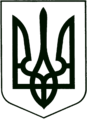 УКРАЇНА
МОГИЛІВ-ПОДІЛЬСЬКА МІСЬКА РАДА
ВІННИЦЬКОЇ ОБЛАСТІВИКОНАВЧИЙ КОМІТЕТ                                                           РІШЕННЯ №156Від 26.05.2022р.                                              м. Могилів-ПодільськийПро затвердження акту про приймання-передачу транспортних засобів  Керуючись Законом України «Про місцеве самоврядування в Україні», Законом України «Про мобілізаційну підготовку та мобілізацію», постановою Кабінету Міністрів України від 28.12.2000 року №1921 «Про затвердження Положення про військово-транспортний обов’язок», відповідно до часткового наряду Могилів-Подільського районного територіального центру комплектування та соціальної підтримки від 20.05.2022 року №282 та розглянувши акт про приймання-передачу транспортних засобів від 24.05.2022 року з ML 270 CDI DaimlerChrysler (D), 2002 року випуску, ______________, номер шасі _______________ (універсал MERSEDES-BENZ ML 270CDI, сірий), -виконком міської ради ВИРІШИВ:		   1. Затвердити акт про приймання-передачу транспортних засобів і техніки від 24.05.2022  року на транспортний засіб ML 270 CDI DaimlerChrysler (D), 2002 року випуску, _______________, номер шасі ________________ (універсал MERSEDES-BENZ ML 270CDI, сірий) (далі – Транспортний засіб).		   2. Управлінню житлово-комунального господарства міської ради (Стратійчук І.П.) протягом 30 календарних днів з дати оголошення демобілізації, звернутися до Могилів-Подільського районного територіального центру комплектування та соціальної підтримки із відповідною заявою про повернення Транспортного засобу.	      3. Контроль за виконанням даного рішення покласти на першого заступника міського голови Безмещука П.О..            Міський голова                                                     Геннадій ГЛУХМАНЮК